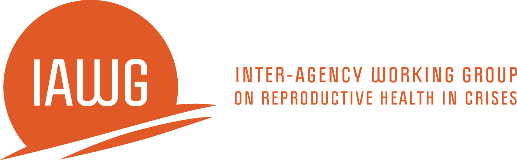 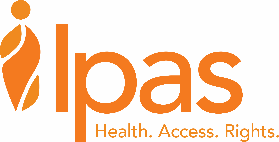 Uterine Evacuation in Crisis Settings Using Manual Vacuum Aspiration Pre-test Instructions: Please read the questions below carefully and provide what you think to be the most true and honest answer. If you do not understand a question or an answer, feel free to ask the facilitators for an explanation. WHO-recommended methods for uterine evacuation in the first trimester are:Dilatation and curettage and vacuum aspirationVacuum aspiration, medical methods, and expectant management (for incomplete abortion)Sharp curettage and dilatation and curettageDilatation and medical methods and expectant management (for incomplete abortion)Use of a certain method of uterine evacuation depends on all of the following except for:Staff skillsPreference of the woman’s family membersEquipment, supplies, and drugs availableThe woman’s clinical conditionIn a facility without an anesthetist or reliable electricity, a good solution for providing uterine evacuation services might be to:Refer women to the nearest traditional abortion providerRaise funds locally to hire an anesthetistBuy an EVA machine and work with the electric company to bring electricity to the facilityUse MVA or medical methods with appropriate pain managementTrue or False. 	Monitoring is a random tracking of services conducted occasionallyTrue or False. 	An example of an indicator is the number and type of abortion complications.Put the steps of monitoring in correct order:  Information gatheringPlanningAction planningAnalysisTrue or False. 	When possible, counseling should take place before any clinical procedure.True or False. 	No one else should participate in counseling without the woman’s prior permission, including other health care staff.What is the primary role of the abortion-related care counselor?To convince the woman about the correct option for an unwanted pregnancyTo help her clarify her feelings, thoughts, questions, and decisions, and provide supportTo ensure she will never have another abortionTo give advice about what the counselor would do in her situationHow might a health care provider’s judgmental attitudes affect a woman?Decrease the likelihood that the woman will listen to recommendationsReduce her satisfaction with her careLower the chances that she will seek care from a provider in the futureAll of the aboveTrue or False. 	Two ways that health systems may fail women are that facilities do not offer a full range of contraceptive options and providers do not adequately explain how to use and get resupplies of methods.True or False. 	Young women are not eligible for IUDs because of their increased risk for STIs.Postabortion contraceptive services are more likely to be effective if:The women using them are already marriedWomen choose the method themselves based on their needs and informed choiceThe women already have childrenProviders are using contraceptive methods themselvesWhich of the following is not one of the key messages all women requesting abortion-related care should receive?She could become pregnant again within two weeks, and as early as eight days after medical abortion with mifepristone and misoprostolSafe methods to prevent or delay pregnancy are availableWhere and how she can obtain contraceptive services and methodsThere are very few contraceptive methods that can be used after a uterine evacuationWhich of the following methods would not be appropriate for a woman immediately after a septic abortion?InjectablesPillsIntrauterine devicePatchesOne way to demonstrate your commitment to implementing infection prevention protocols is to:Treat all clients the same, except those that are known to have HIVInsist that all workers share a basin to wash handsWear a face shield at all times, regardless of the procedure being performedLead by example and consistently practice standard precautionsTrue or False. 	Accurately determining the length of pregnancy is a critical factor in both selecting a uterine evacuation method and preventing complications.True or False. 	Where possible, prophylactic antibiotics should be administered at the time of vacuum aspiration to reduce the risks of post-procedure infection.An ultrasound is not required for provision of first-trimester abortion-related care, but it may be helpful for:Accurate gestational datingDetecting ectopic pregnanciesManaging certain preexisting conditionsAll of the aboveIt is important to understand the signs and symptoms of ectopic pregnancy because:It can be challenging to rule out ectopic pregnancyMethods of uterine evacuation cannot treat ectopic pregnanciesA woman with an ectopic pregnancy can be without symptomsAll of the aboveThe Ipas MVA Plus aspirator:Can be used after cleaningCannot be autoclaved or boiledMust be HLD or sterilized between each patientCannot be reused in any setting Ipas EasyGrip cannulae:Can be used after cleaningCannot be autoclaved or boiledMust be HLD or sterile before entering the sterile uterusCannot be reused in any setting The Ipas MVA Plus aspirator and Ipas EasyGrip cannulae are:Intended for uterine aspiration or evacuationIndicated for treatment of incomplete abortion in uterine size up to 18 weeksIndicated for endometrial biopsy in cases of suspected pregnancyIndicated for removal of uterine fibroids Which is not true about the decontamination soak?Removes some materialMakes cleaning easierUse of chlorine solution assists with disinfectionMakes items safe to handle with bare handsInstruments that have been boiled or soaked in chlorine or glutaraldehyde:Can be stored for a week in HLD or sterile containers with tight-fitting lidsMust be reprocessed the next day, ideallyCan be stored for a week if the container has not been openedCan be stored indefinitelyMonitoring the quality of instrument processing at a facility is:Only the responsibility of the staff person who performs instrument processingOptional; staff already know how to process instrumentsThe responsibility of the Ministry of HealthEvery MVA providers’ responsibility to clients, coworkers, and the community Which of the following is not true about pain and its management during a uterine evacuation procedure?WHO recommends that all women routinely be offered pain medication during both medical and surgical abortionsNon-pharmacologic measures and a calm environment are adequate substitutions for pain medicationsAnxiety and/or depression may be associated with increased painParacervical block is safe, easy to do and may be done by midlevel providersNo Touch Technique means:The provider should not touch the womanIf the aspirator is not sterile, the provider’s fingertips can be used to unclog a cannulaThe vaginal walls are sterile and cannot be touchedThe tip of the cannula should not touch anything that is not sterile or high-level disinfected The already very low risk of serious complications of paracervical block can be reduced by:Injecting anywhere in the cervixUsing more than 200mg of lidocaineOnly using paracervical block when the os is openPulling the plunger back (aspirating) before injectingUterine perforation is a risk that can be minimized by:Firmly inserting a larger cannula all the way into the uterusUnderestimating the length of pregnancyUsing gentle operative techniqueEstimating size and position of the uterus based on the woman’s weight One sign that a woman is ready for discharge is:Her vital signs are normalBleeding and cramping have increasedShe is still groggyHer partner is ready for her to leaveTrue or False.  WHO does not recommend a routine follow-up visit after an uncomplicated uterine evacuation with MVA.During abortion-related care, contraception should be offered to:Married womenWomen 18 years and olderWomen who have three or more childrenAll womenA sign that a woman needs medical attention is:Use of analgesics for painSore throatProlonged bleeding and crampingCurrent contraceptive useUterine evacuation procedures result in immediate and long-term complications when performed by trained providers:Rarely, but complications can include infection and/or retained POCQuite oftenSuch as breast cancer and infertilityb & cIncomplete abortion:Is indicated by vaginal bleeding and painCan lead to infectionIs treatable by vacuum aspirationAll of the aboveContinuing pregnancy:Is suggested by a lack of vaginal bleeding, persistent pregnancy symptoms, and/or increasing uterine size after medical abortionRisk after vacuum aspiration can be decreased by examining the aspirate immediately after the procedureBoth a & bIs caused by dilatation and curettage (D&C)The first step in treating a woman presenting with postabortion complications is:Perform a rapid initial assessment for shockCheck for pregnancy-related complicationsPerform a physical examGet voluntary informed consentIn postabortion care, suspect ectopic pregnancy in a woman who presents with the following:Ongoing bleeding and abdominal pain after a UE procedureUterine size smaller than expectedMinimal vaginal bleeding after taking medications for abortionAll of the aboveA condition that occurs when the uterus cannot contract to stop bleeding is:Disseminated intravascular coagulopathy (DIC)Asherman SyndromeUterine atonyHematometraA vasovagal reaction:Is the same as physiological shockUsually resolves itself and is not life-threateningIndicates uterine perforationMust be treated surgicallyAfter-care for women with complications includes providing:Close monitoringInformation about follow-upCounseling on medical and emotional consequencesAll of the above